
Załącznik nr 2 do zapytania ofertowego nr 9/RID/2019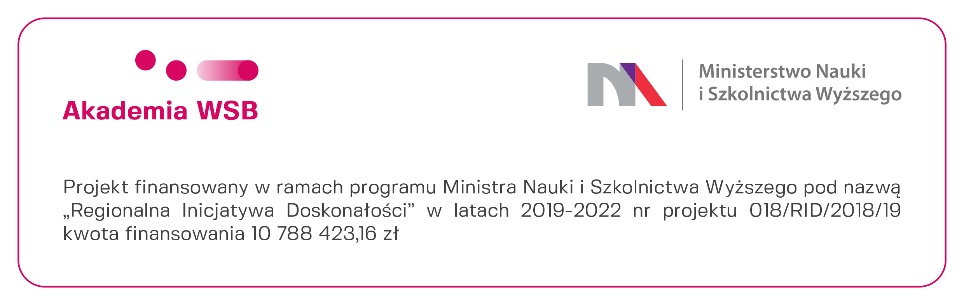 Formularz ofertySkładając ofertę w odpowiedzi na Zapytanie ofertowe pt.: Przeprowadzenie specjalistycznych szkoleń z analizy danych dla pracowników badawczo-dydaktycznych Akademii WSB tj. 1. Praca z danymi i obiektami wynikowymi, 2. Wizualizacja informacji z użyciem raportów tabelarycznych i wykresów 3. Analiza statystyczna wyników badań naukowych, ogłoszonego w ramach realizacji projektu „PERFECT – Regionalna Inicjatywa Doskonałości w Akademii WSB” nr 018/RID/2018/19, finansowanego ze środków Ministerstwa Nauki i Szkolnictwa Wyższego w ramach programu pod nazwą „Regionalna Inicjatywa Doskonałości” w latach 2019-2022, zobowiązuje się wykonać przedmiot zamówienia za cenę wskazaną w poniższym formularzu cenowym:Oświadczamy, że:zapoznaliśmy się z treścią zapytania ofertowego;uzyskaliśmy wszelkie informacje niezbędne do prawidłowego przygotowania i złożenia oferty;spełniamy wszystkie warunki udziału w postępowaniu wskazane w zapytaniu ofertowymwszystkie informacje zamieszczone w ofercie są zgodne z prawdą;jesteśmy związani niniejszą ofertą do czasu zakończenia postępowania, nie dłużej niż przez okres 30 dni od dnia upływu terminu składania ofert;zaoferowana cena zawiera wszystkie składniki niezbędne do prawidłowego wykonania przedmiotu zamówienia i jest ostateczna.Świadczona usługa podlega/nie podlega zwolnieniu z podatku z VAT.* * niepotrzebne skreślićNazwa WykonawcyAdres WykonawcyREGON:NIP:Tel.:E-mail:Nazwa szkoleniaCena netto za szkolenieCena brutto za szkolenie”Praca z danymi i obiektami wynikowymi”……………………..Słownie………………………………………..Słownie…………………„Wizualizacja informacji z użyciem raportów tabelarycznych i wykresów”……………………..Słownie……………………………………..Słownie…………………„Analiza statystyczna wyników badań naukowych”……………………..Słownie………………………………………..Słownie…………………Łączna wartość zamówienia……………………..Słownie………………………………………..Słownie…………………................................. data  i miejsce..........................................................................podpis Wykonawcy